أقرأ   ثـمّ  أنسخ :هَ  -    ﮭ  -    ﮫَ  -    هَ  -    ها  -    هو  -  هي  -   ﮬﯿ  -  ﮬَ  -   ﮭ   -  ﮫ    -   هَ   -   ها   -   هو  -   هي  -  ﮬﻳ   -ﮬَ  -   ﮭ   -  ﮫ    -   هَ   -   ها   -   هو  -   هي  -  ﮬﻳ   -نَهلَةٌ   -     مِياهٌ    -    هاني  -    جَبَلُهُ   -   مها   -  كِتابُهُ  - نَهلَةٌ   -     مِياهٌ    -    هاني  -    جَبَلُهُ   -   مها   -  كِتابُهُ  - نَهلَةٌ   -     مِياهٌ    -    هاني  -    جَبَلُهُ   -   مها   -  كِتابُهُ  - ألَوِّنُ   حرف  الهاﺀ  بالأحمر  :كَتَبَت   نُهى   على   دَفتَرِها  .شَرِبَت  هِيامُ   من   هذا  العصير  .نَسِيَ  هادي   كتابَهُ  وَدَفتَرَهُ  في  بَيتِهِ  .‏‏        مدرسة دومينيكان لسيدة الداليفراند عاريا- لبنانالصّف الأوّل الأساسيأيار - تصحيح الاسبوع الرابع   الاسم: ...............................أ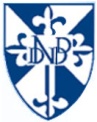 